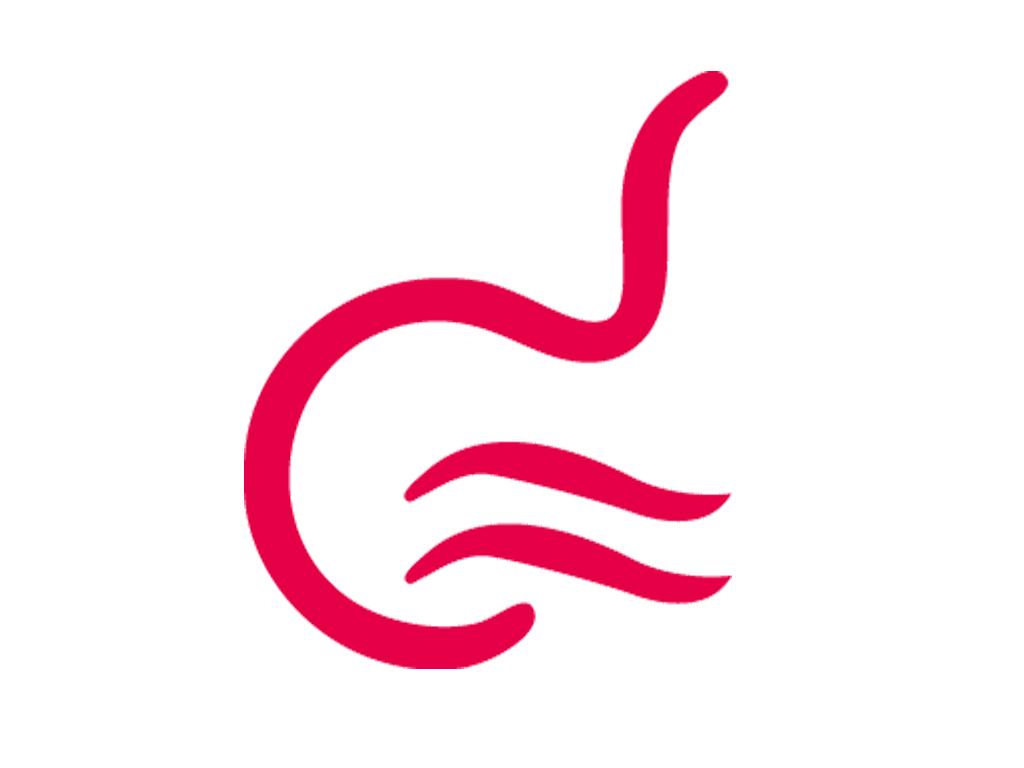 Förslag till Verksamhetsplan 2019
Unga Rörelsehindrade StockholmInledningUnga rörelsehindrade Stockholm är en förening för unga med funktionsnedsättning i åldrarna 0-32 år boende i Stockholms län. Föreningens syfte är att bedriva intressepolitisk verksamhet samt att erbjuda annan verksamhet som är intressant och viktig för våra medlemmar. Vårt syfte är att fungera som en motpol till orättvisor och otillgänglighet i samhället samt att verka för att unga med funktionsnedsättning erbjuds möjlighet till social samvaro och erfarenhetsutbyte.Unga rörelsehindrade Stockholm är en del av Förbundet Unga Rörelsehindrade.MedlemsverksamhetVerksamhetsåret 2019 kommer föreningen att arrangera ett antal medlemsaktiviter. Ambitionen är att hålla en medlemsinriktad aktivitet i månaden under 2019. Under verksamhetsåret hålls medlemsträffar med olika relevanta teman. Vi kommer delta i prideparaden under augusti och även ha en sommaraktivitet. I samband med årsmötet planeras en social medlemsaktivitet. Föreningen strävar efter att samarbeta med andra funktionshinderorganisationer kring medlemsaktiviteter.MötesverksamhetUnder verksamhetsåret 2019 hålls 10 protokollförda styrelsemöten samt arbetsmöten vid behov. Årsmöte genomförs i April, i samband med detta genomförs en medlemsaktivitet med möjlighet till socialt utbyte. Föreningens förtroendevalda deltar även vid sammankallade möten av andra funktionshinderorganisationer i relevanta frågor.Uppsökande verksamhet/medlemsrekryteringUnder verksamhetsåret 2019 fortsätter det uppsökande arbetet från 2018. Detta kommer att ske genom besök på fler skolor, fritidsgårdar och andra verksamheter, exempelvis Träffstugan. Föreningen har som ambition att under verksamhetsåret föreläsa på ämnet unga med funktionsnedsättning och delaktighet vid olika skolor i Stockholmsområdet.
Information och marknadsföringUnder verksamhetsåret 2019 sker huvuddelen av information och marknadsföringen kring föreningen digitalt. Främst i olika sociala medier. Tryckt information kommer även att spridas till relevanta verksamheter, såsom sjukhus, habiliteringar och skolor. En viktig del av marknadsföringsarbetet och informationsspridningen sker också i den uppsökande verksamheten. Föreningen kommer fortsatt att ingå i det arvsfondsfinansierade projektet “Sex i rörelse” tillsammans med RFSU Stockholm, som avslutas den 30/6 2019, där syftet är att öka kunskapen och och den sexuella hälsan hos personer med normbryarnde rörelsevariation. Detta görs bl.a. genom att ta fram material som ska användas i undervisningssyfte där personer med olika funktionsnedsättningar representeras samt bistå vid lägerverksamhet. Föreningen kommer att sitta med i en arbetsgrupp och referensgrupp för ta fram detta material. Påverkansarbete och intressepolitisk verksamhetPodcasten “Parametern Podd”.Föreningen kommer under 2019 fortsatt att driva podcasten “Parametern podd”  med syfte att skapa opinion i olika funkisfrågor, samt bidra till att motverka fördomar, diskriminering och segregation. En podcast är ett bra sätt att få stor spridning och är också något som ligger i tiden för vår målgrupp. Exempel på avsnittsteman är: inkludering, representation i media och en valspecial med anledning av valet 2018.TillgänglighetFöreningen har som ambition att belysa den rådande tillgängligheten och dess brister i Stockholms län. Konkret görs detta bland annat genom “Politiker i stol”, vars syfte är att för politiker belysa funktionsnedsatta ungdomars situation gällande den rådande (o)tillgängligheten. För att uppnå syftet ges förtroendevalda i stad och landsting möjligheten att själva uppleva situationen som rörelsehindrad i Stockholm stad.
KollektivtrafikFöreningen har som ambition att belysa bristerna i kollektivtrafiken och verka för en fungerande kollektivtrafik för unga med funktionsnedsättning. Detta görs genom att initiativ tas till möten och diskussion med representanter från färdtjänsten, lokaltrafiken i Stockholms län samt representanter från de olika rullstolstaxibolagen för att diskutera fram förslag till förbättringar. 
UtbildningFöreningen har som ambition att verka för att fler unga med funktionsnedsättning utbildar sig, oavsett utbildningsnivå. Däremot vill föreningen verka för att samtliga utbildningsnivåer ska vara tillgängliga och öppna för alla. I detta ingår skolors fysiska till-/frångänglighet, möjligheten till stöd och hjälp i utbildningen samt möjligheten till integrerad utbildning.
ArbetsmarknadFöreningen har som ambition att verka för att unga med funktionsnedsättning ska ges möjlighet till sysselsättning och delaktighet utifrån sina egna önskemål och förutsättningar, genom exempelvis sommarjobb, praktik eller anställning. Detta görs genom att uppvakta relevanta beslutsfattare i frågan. 
I det intressepolitiska arbetet under 2019 ämnar föreningen ta initiativ till samarbete och erfarenhetsutbyte med andra organisationer som företräder unga med funktionsnedsättning i länet, exempelvis unga med synnedsättning och RBU Stockholm.Personal och KansliUnder verksamhetsåret 2019 fortsätter vi hyra våra nuvarande lokaler på Kavallerivägen 30 i Sundbyberg där vi delar lokal med DHR Stockholm läns distrikt. Lokalerna är mycket tillgängliga för personer med funktionsnedsättning och används därför ofta till möteslokaler, temakvällar och andra aktiviteter. Bra och kunnig personal är en viktig del i vår organisation då dessa bistår styrelsen i sitt arbete och upprätthåller god kontakt med andra funktionshinderorganisationer. Därför har vi under verksamhetsåret 2019 en anställd kanslist på 25% av en heltidstjänst. Vi håller i skrivande stund på att se över möjligheterna till en utökad anställning på 50%. Detta arbete är mycket viktigt för att styrelsen ska kunna genomföra sitt uppdrag och därmed se till att medlemmarna får ut så mycket som möjligt av verksamheten. För att detta ska vara möjligt krävs en god arbetsmiljö och en tydlig delegationsordning. 